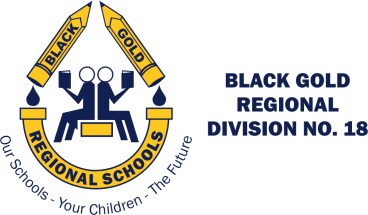 Date: January 19, 2015Re: Beaumont Boundary and Grade Configuration update.Dear Parents, Students and Staff,	As you may recall, during the 2012-2013 school year Black Gold Regional Division (BGRD) began the process of reviewing Beaumont school boundaries and grade configurations.  This process occurred as a result of the construction of the 700 capacity joint school in the Dansereau Meadows neighbourhood. Due to the exceptional growth in Beaumont, École Dansereau Meadows School (EDMS) opened at full capacity.Beaumont continues to grow rapidly and student enrollment in the past year has increased by approximately 160 students.  Although we are fortunate to be in a growth situation, logistical challenges remain.  Beaumont’s growth has created enrollment pressures at EDMS necessitating a review of the original boundaries and grade configuration recommendations. Recently, the Government of Alberta, in recognition of the rapid population growth, made an announcement approving the planning of a new K-9, 900-student capacity BGRD school for Beaumont.  The proposed date of construction completion is September, 2017.  In light of this information, BGRD administration is reviewing the configuration plan to find a solution to the overcrowding at EDMS and endeavours to limit the amount of changes to the original configuration plan.  We will engage affected parents as necessary and information will be forthcoming in this regard.For information regarding the original Beaumont Boundary and Configuration Review please visit our BGRD website at www.blackgold.ca.Thank you for your continued patience and please feel free to contact your school principal should further clarity be required.Sincerely,Black Gold Regional Division